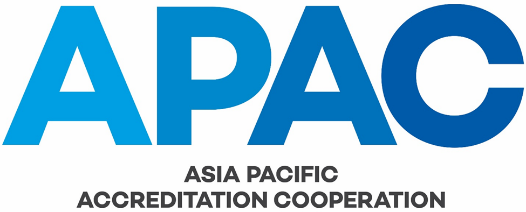 FUNDING REQUEST FORM (GENERAL ACTIVITIES)Estimate of Costs(All costs are to be AUD)Committee/Council/Applicant Name:Brief Description of Activity:Brief Description of Activity:Brief Description of Activity:Brief Description of Benefits to APAC: Brief Description of Benefits to APAC: Brief Description of Benefits to APAC: Outcome of Activity (e.g. report, document, publicity material etc):Outcome of Activity (e.g. report, document, publicity material etc):Outcome of Activity (e.g. report, document, publicity material etc):Consequence to APAC of not participating in the Activity: Consequence to APAC of not participating in the Activity: Consequence to APAC of not participating in the Activity: Proposed Dates (if applicable):Proposed Dates (if applicable):Proposed Venue (if applicable):Proposed Venue (if applicable):General Activity	Airfares	Accommodation costs	Per Diems	Other costs (please specify)	Total costAUD PT Programs 	Cost per program	Number of programs	Total cost for PT programs AUD Publicity and Other Material/Services 	Description of the “unit” of material or service:	Cost per unit or per 100 units (specify which)	No. of units	Total cost AUD 